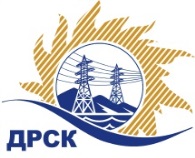 Акционерное Общество«Дальневосточная распределительная сетевая  компания»Протокол № 492/УКС-ВПзаседания закупочной комиссии по выбору победителя по открытому запросу предложений на право заключения договора: ПИР Реконструкция ПС 35 кВ Промышленная, филиал АЭС, закупка 1136 р. 2.1.1 ГКПЗ 2017 № ЕИС – 31605134678ПРИСУТСТВОВАЛИ: члены постоянно действующей Закупочной комиссии АО «ДРСК»  2-го уровня.Форма голосования членов Закупочной комиссии: очно-заочная.ВОПРОСЫ, ВЫНОСИМЫЕ НА РАССМОТРЕНИЕ ЗАКУПОЧНОЙ КОМИССИИ: Об утверждении результатов процедуры переторжки.Об итоговой ранжировке заявок.О выборе победителя запроса предложений.РЕШИЛИ:Вопрос 1Признать процедуру переторжки состоявшейся.Утвердить окончательные цены предложений участниковВопрос 2 Утвердить итоговую ранжировку заявокВопрос 3 Признать Победителем запроса предложений участника, занявшего первое место в итоговой ранжировке по степени предпочтительности для заказчика: ПИР Реконструкция ПС 35 кВ Промышленная, филиал АЭС, участника, занявшего первое место по степени предпочтительности для заказчика: ООО "Техно Базис" (664001, г. Иркутск, ул. Рабочего Штаба, 1/5, офис. 8) на условиях: стоимость предложения 1 489 000,00 руб. без учета НДС (1 757 020,00  руб. с учетом НДС). Срок выполнения работ: с момента заключения договора до 31.12.2017 г. Условия оплаты: согласно раздела 2 Проекта договора. Гарантийные обязательства:  в соответствии с разделом 6 Проекта договора.Коротаева Т.В.Тел. (4162) 397 -205город  Благовещенск«03» июля  2017 года№п/пНаименование Участника закупки и место нахожденияОкончательная цена заявки, руб. без НДС1ООО "АЛЬТЕРНАТИВА" (620030, г. Екатеринбург, ул. Артема, 7/1, офис 4)2 681 264.002ООО "ЭНЕРГОРЕГИОН" (690091, Приморский край, г. Владивосток, ул. Алеутская, 45 А, офис 313)2 199 000.003ООО "Техно Базис" (664001, г. Иркутск, ул. Рабочего Штаба, 1/5, офис. 8)1 489 000.004ООО "Компания Новая Энергия" (630099, г. Новосибирск, ул. Чаплыгина, 93)1 635 593.225ООО "ВОСТОКЭНЕРГОСТРОЙПРОЕКТ" (690037, Приморский край, г. Владивосток, ул. Адмирала Кузнецова, д. 54А, кв. 4)1 895 000.00Место в итоговой ранжировкеНаименование и адрес участникаОкончательная цена заявки, руб. без НДСИтоговая оценка предпочтительности1 местоООО "Техно Базис" (664001, г. Иркутск, ул. Рабочего Штаба, 1/5, офис. 8)1 489 000.002,772 местоООО "Компания Новая Энергия" (630099, г. Новосибирск, ул. Чаплыгина, 93)1 635 593.222,103 местоООО "ВОСТОКЭНЕРГОСТРОЙПРОЕКТ" (690037, Приморский край, г. Владивосток, ул. Адмирала Кузнецова, д. 54А, кв. 4)1 895 000.001,714 местоООО "ЭНЕРГОРЕГИОН" (690091, Приморский край, г. Владивосток, ул. Алеутская, 45 А, офис 313)2 199 000.001,705 местоООО "АЛЬТЕРНАТИВА" (620030, г. Екатеринбург, ул. Артема, 7/1, офис 4)2 681 264.00098Ответственный секретарь Закупочной комиссии: Челышева Т.В._____________________________